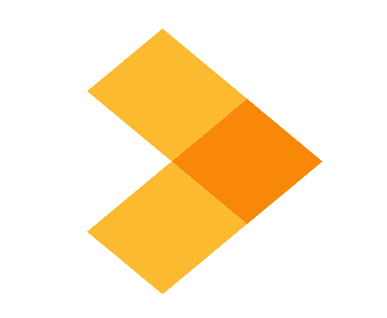 JERSEY COMMUNITY RELATIONS TRUST               		ANNUAL REPORT 2019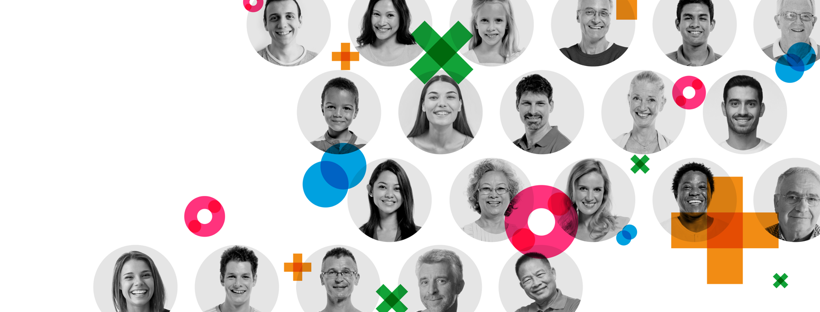     			                         PO Box 681, St Helier, Jersey, JE4 0NLCurrent TrusteesMatthew Christensen                  Chair (appointed 24th March 2020)Kate Wright	Vice-Chair (appointed as Trustee 9th December 2019 and as Vice-Chair 18th May 2020)Martin Richardson FCA	             TreasurerChristopher Journeaux	              SecretaryDeputy Louise Doublet       	States’ MemberLouise Ashworth	        	Independent TrusteePhillipa Galan-Caballero    	Independent TrusteeNick Bester			Independent TrusteeTrustees during 2019Helen Ruelle		            Chair (term expired 19th October 2019)Matthew Christensen                 Vice Chair (appointed 11th March 2019)Martin Richardson FCA   	TreasurerChristopher Journeaux	             SecretaryDeputy Louise Doublet	              States MemberPhillipa Galan-Caballero    	Independent TrusteeNick Bester			Independent TrusteeExecutive Director:   		Toni RobertsObjectives:The Trust has the following objectives, which are set out in its Constitution:To encourage mutual respect among all people in the IslandTo promote equality of treatment and opportunityTo encourage and facilitate partnerships which enhance social harmonyTo identify areas where discrimination arises, while promoting and encouraging existing and future initiatives to tackle itTo promote education in the community about the aim of the TrustTo promote recognition and acceptance of cultural diversityTo take measures to counter discriminatory behaviour, attitudes and policiesThe Trustees review the aims, objectives and activities of the Trust each year. The review assesses what the Trust has achieved and the outcome of its work for the previous 12 months.  The review appraises the success of each key activity and the benefits they have brought.   The Trustees also review the strategy of the Trust and how it is aligned with the objectives of the Trust.The Trust enters into a partnership agreement with the Home Affairs Department as it provides the Trust with funding.   The aim of Home Affairs Department is:‘To improve the quality of life of everyone living in Jersey by helping create a safe, just and equitable society”The Trust plans its activities in order to satisfy all of the above aims. The Trustees believe that all of the Trust’s activities below satisfy both its own aims and those of the Home Affairs Department.A copy of the Trust’s Future Plan for 2019-2022 was presented to the Minister for Community and Constitutional Affairs at a meeting held in July 2019.The meeting was productive and the Minister confirmed the work undertaken by the Trust is of value to the States of Jersey.Activities in 2019Women in Politics:JCRT supported Women in Politics to celebrate the centenary of women suffrage in Jersey in 2019.A parade was held in St. Helier which was attended by a number of local organisations.  In addition a display on universal suffrage was set-up in the Old Magistrates Court and a dramatic reconstruction of the activities of four Jersey suffragettes was performed at Highlands College.Social Mobility Project:“The mission of JCRT is to promote equality of treatment and opportunity in our community”The Trust has an objective of engaging with all sectors of society particularly those people who may feel disenfranchised and unable to improve their social status through lack of education, access to childcare, inadequate housing and lack of employment opportunities resulting in low income.Following on from the Cost of Childcare Report the Trust has commissioned a study on the outcomes achieved by children of primary and secondary school ages and if these outcomes are pre-determined by inherent social barriers.Evidence shows a strong relationship between high levels of income inequality and low levels of social mobility.   The delivery of effective and evenly balanced education is a means of disrupting this relationship thereby creating greater social mobility opportunities.      A detailed assessment of the outcomes achieved, and how historically this has been reflected in Jersey, will support future funding and development plans by the Government of Jersey to sponsor an integrated and socially mobile population.To echo a key sentiment of The Childcare Report – the best investment a government can make is in the education of future generations and this is particularly relevant in a fast changing economic environment.   Failure to adequately and effectively invest in Jersey’s education provision jeopardises a positive economic and social outlook for the whole community.The Social Mobility Report and associated perception-based survey commissioned by JCRT will be undertaken by an independent company.  A reserve of £35,000 has been earmarked for the project.The final Social Mobility Report will be circulated to relevant States’ Departments and will take into consideration projects undertaken by the Government of Jersey on education and development of a flexible workforce.Rebranding:The Trust has appointed a provider to work with the Trustees to develop a social media programme and to update the Trust’s website for the Trust to increase its visibility and its role in promoting diversity, equality and inclusion.Appointment of New Chair:A recruitment agency was approached to identify a new Chair for the Trust.   The role was advertised by the recruitment agency.   Two candidates were identified and interviewed but were unable to accept the position.  Both candidates were subsequently elected as Trustees.  MC applied for the role and was duly appointed by the States’ Assembly.Financial review:Following a meeting with Julian Blazeby, Director of Home Affairs and Justice a budget was proposed for the Trust for the years 2019 to 2022.   The Trustees agreed to forego the annual budget of £27,500 for 2018 and to accept a reduced budget of £20,000 per annum for the period 2019 to 2022.Governance Arrangements:The Trustees have agreed to submit an application for charitable status.The Trust has a Chair appointed by the States Assembly and a Trustee who is a States Member appointed by the Minister with provision under Article 5.1  for the appointment of  a minimum of 6 and a maximum of 8 Independent  Trustee to be appointed by the existing Trustees.The Trust has recently appointed 2 new Trustees taking the number of Independent Trustees appointed by the existing Trustees to 6.   The quorum for each meeting is 4 Trustees.   All Trustee meetings have been quorate.Governance and transparency of decision-making is extremely important within the Trust.   Minutes are taken at all meetings of the Trustees and circulated.An annual external independent review of the financial affairs of the Trust is conducted by Rosscot and the financial statements submitted to the Home Affairs Department.